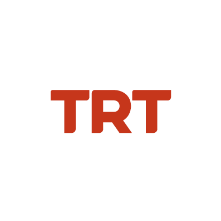 Basın Bülteni		 	 							26.01.2022				TRT Ortak Yapımı “Kesişme: İyi ki Varsın Eren”inKKTC Özel Gösterimi Gerçekleştirildi Trabzon Maçka’da teröristlerin kurduğu pusuda şehit olan Eren Bülbül ve Astsubay Kıdemli Başçavuş Ferhat Gedik’in yaşam öyküsünü anlatan TRT ortak yapımı “Kesişme: İyi ki Varsın Eren” filminin KKTC özel gösterimi yapıldı.Vizyona girdiği 1 Ocak gününden itibaren gişe rekorları kıran ve pandemi döneminde en çok izlenen film olan TRT ortak yapımı “Kesişme: İyi ki Varsın Eren”in Kuzey Kıbrıs Türk Cumhuriyeti özel gösterimi başkent Lefkoşa'da gerçekleştirildi.Filmin KKTC özel gösterimine, Cumhurbaşkanı Ersin Tatar, Başbakan Faiz Sucuoğlu, Türkiye’nin Lefkoşa Büyükelçisi Ali Murat Başçeri, TRT Genel Müdür Yardımcısı Hasan Öymez, bakanlar, milletvekilleri, askeri erkan ve çok sayıda davetli katıldı. KKTC Cumhurbaşkanı Tatar: “Şehitler bizim şehitlerimizdir.”Gösterim öncesi basın mensuplarına açıklama yapan KKTC Cumhurbaşkanı Ersin Tatar, hem Türkiye hem de Kuzey Kıbrıs’ın terörle mücadele kapsamında yaşadıklarını hatırlattı, canını feda edenlere minnetlerini sunduğunu ifade etti. Tatar şöyle konuştu: “KKTC’de Rum, Yunanlı ve EOKA’ya karşı şehit düşen, kendi hayatlarını feda eden on binlerce şehidimizin yanı sıra Türkiye’nin terör örgütüne karşı verdiği mücadelesinde şehit düşenler de tabii ki bizlerin şehitleridir. Şehitlerimizi rahmetle anıyorum, tüm gazilerimize şükranlarımı sunuyorum ve her zaman Türk Cumhuriyeti’yle birlikte verdiğimiz mücadelenin milletimiz için ne kadar önemli olduğunu bir kez daha paylaşıyorum.”Başbakan Sucuoğlu: “Katkı koyan herkese teşekkür ederiz.”Başbakan Faiz Sucuoğlu, filmin Kuzey Kıbrıs’ta gösterilmesinden duyduğu memnuniyeti dile getirdi. Sucuoğlu, filmin önemine dikkat çekti: “KKTC’de bu filmin özellikle bizlerle, vatandaşlarla, KKTC’de yaşayan Kıbrıslı Türklerle paylaşılması da ayrıca önemli bir durum. Dolayısıyla ben katkı koyan herkese çok çok teşekkür ediyorum.” dedi.Büyükelçi Başçeri: “Minnetle anıyoruz.”Türkiye’nin Lefkoşa Büyükelçisi Ali Murat Başçeri, vatanı uğruna canını feda eden kahramanları minnetle andığını söyledi. Büyükelçi, Türk Milletinin huzur, birlik ve beraberlikle yaşamaya devam edeceğini vurgulayarak, “Bunun için çalışan tüm güvenlik güçlerimizi de minnetle hatırlıyorum.” dedi.TRT Genel Müdür Yardımcısı Öymez: “TRT olarak kahramanlarımızın isimlerini yaşatmaya gayret ediyoruz.”TRT Genel Müdür Yardımcısı Hasan Öymez TRT’nin tarih boyunca kahramanların isimlerini yaşatmaya çalıştığını ifade ederek şöyle konuştu; “TRT olarak şehitlerimizin, mücadelemizin, tarih boyunca kahramanlarımızın isimlerini yaşatmaya, mücadelelerini dünyaya, Türkiye’ye duyurmaya gayret ediyoruz. Kesişme: İyi ki Varsın Eren filmimiz, Eren Bülbül kardeşimizin ve Ferhat Gedik Başçavuşumuzun, kahramanca yaptıkları mücadelenin Türk toplumuna, yeni nesillere, Genel Müdürümüz Sayın Sobacı’nın ifadesiyle ‘kalp hafızasına nakşetme’ çalışmasıydı. Gösterime başladığımız yaklaşık 20 günde elde ettiğimiz sonuçlar Türk milletinin de bu filmi bağrına bastığını, Eren’in ve Ferhat Başçavuş’un kahramansı hikâyelerini özümsediklerini gösteriyor.”Hava şartları nedeniyle katılamayan oyuncular video mesaj gönderdiTürkiye’deki olumsuz hava şartları nedeniyle özel gösterime katılamayan film oyuncuları da izleyicilere video mesaj ile seslendi. Oyuncuların mesajı katılımcılar tarafından memnuniyetle karşılandı. Türkiye, Almanya, Avusturya, Fransa, İngiltere, Norveç, Danimarka, Kuzey Kıbrıs Türk Cumhuriyeti, Belçika ve Azerbaycan’da bini aşkın sinema salonunda vizyona giren film sinemaseverlerden tam not aldı. Tüm Türkiye’de vizyona girdiği ilk hafta sonu gişe rekoru kıran, yurt dışında da yine büyük yankı uyandıran film, 1 buçuk milyon izlemeye yaklaşarak pandemi döneminde en çok izlenen Türk filmi oldu.